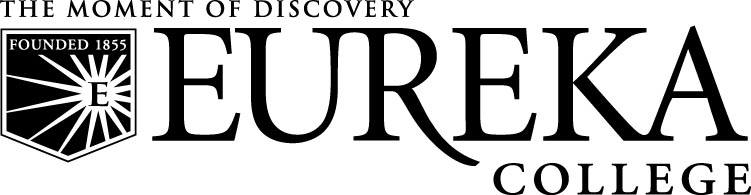 Greek LifeDate: ___________I, ___________________________________, am accepting the invitation of _____________________________________ EC Greek chapter to become a new member.Education Record ReleaseAs a new member of a Greek Letter organization I also authorize the office of Student Life at Eureka college to access my education record. I understand that my grades and gpa will be checked related to Good Standing, local/National/International Chapter Reports, Awards and Recognition, generating semester and cumulative chapter totals and additional official Greek Life business. I understand that my grades are to be released only to the proper chapter authorities (president, scholarship officer, advisors) by the Student Life Office and that my ec Student ID number will be safeguarded. Hazing Policy 01:72Approved 5/98THE COLLEGE DEFINES HAZING AS "ANY INTENTIONAL ACT WHICH KNOWINGLY OR RECKLESSLY IS COMMITTED BY ONE PERSON, OR ACTING WITH OTHERS, DIRECTED AGAINST A STUDENT, THAT ENDANGERS THE MENTAL OR PHYSICAL HEALTH OR SAFETY OF A STUDENT FOR THE PURPOSE OF, OR RESULTING FROM PLEDGING, BEING INITIATED INTO, AFFILIATING WITH, HOLDING OFFICE IN, OR MAINTAINING MEMBERSHIP IN ANY ORGANIZATION, RECOGNIZED OR NOT, WHOSE MEMBERS ARE TO INCLUDE STUDENTS. THE WILLINGNESS OF AN INDIVIDUAL TO PARTICIPATE IN SUCH ACTIVITIES SHALL NOT BE A CONSIDERATION MITIGATING DISCIPLINARY ACTIONS." ALL ORGANIZATIONAL MEMBERSHIP/ASSOCIATION PLEDGING, INITIATIONS, AND ACTIVITIES MUST RESPECT THE DIGNITY OF THE INDIVIDUAL AND NOT INFRINGE UPON THE ACADEMIC MISSION OF THE COLLEGE, NOR CAUSE DISRUPTION TO THE FACULTY AND STUDENTS, CAMPUS OR STUDENT LIFE. ALL ORGANIZATIONS SHOULD REDUCE RISK FOR INDIVIDUALS, THE COLLEGE, AND THE ORGANIZATIONS, AND MUST ABIDE WITHIN THE DIRECTIVES OF LOCAL, STATE, AND FEDERAL LAWS. THEREFORE, ACTIVITIES OF ALL CAMPUS ORGANIZATIONS MUST RESPECT THESE PRINCIPLES AND COLLEGE DIRECTIVES AS HEREIN PROVIDED. ALTHOUGH NOT ALL SITUATIONS CAN BE COVERED BY SUCH A DOCUMENT AS THIS, THE COLLEGE PROVIDES THESE GUIDELINES AND WILL ATTEMPT TO WORK WITH EUREKA COLLEGE STUDENT ORGANIZATIONS TO DEFINE OTHER SITUATIONS NOT DIRECTLY COVERED HEREIN. HOWEVER, IN ALL CASES, INDIVIDUALS AND ORGANIZATIONS ARE REQUIRED TO USE COMMON SENSE AND TO RESPECT THE DIGNITY OF THE INDIVIDUAL IN THEIR ASSOCIATIONS, MEMBERSHIP SELECTION, AND INITIATION. EACH ORGANIZATION AND INDIVIDUALS WILL BE HELD TO THIS STANDARD WHEN SPECIFIC GUIDELINES DO NOT APPLY.By signing below, I have read and understand the:The Eureka college Hazing PolicyEducation record Release policy for Greek Life at eureka college and understand the Policy follows all current FERPA* guidelines. Also by signing I verify that I am a current student at eureka college.Finally, I understand this agreement is binding during my entire undergraduate affiliation with the organization. This agreement will only be voided if suspension, termination, or inactive status is granted from my organization. *FERPA- Family Educational Rights and Privacy ActFor more information please see: https://www.eureka.edu/about/consumer-information/category/general-institutional-information/topic/privacyLegal Name- please printEC Student IDDOB (mm/dd/yyyy)Expected Graduation DateStudent SignatureDate